8. SINIF DERS ÇALIŞMA PROGRAMI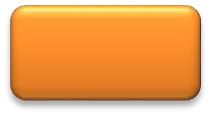 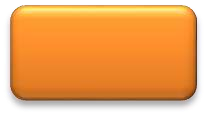 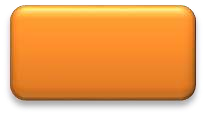 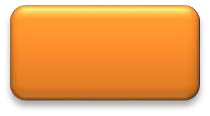 Not: Çalışma programı örnek olup, çalışma saatlerini kendinize göre güncelleyebilirsiniz. İhtiyacınıza göre konu çalışabilir veya test çözebilirsiniz.     Hedef Soru Sayıları:Türkçe:20Matematik:25Fen Bilimleri:25İnkılap:20İngilizce:20Din Kültürü:20Kendi SaatlerinPPaazzaarrtteessiiSSaallııÇÇaarrşşaammbbaaPPeerrşşeemmbbeeCCuummaaCCuummaarrtteessiiPPaazazarrGünlükTekrarGünlükTekrarGünlükTekrarGünlükTekrarGünlükTekrarHaftalıkTekrarÖdevÖdevÖdevÖdevÖdevÖdevTürkçeMatematikMatematikFen BilimleriMatematikTürkçeFen BilimleriSosyal BilgilerTürkçeİngilizceDin K.Fen BilimleriDinlenmeDinlenmeDinlenmeDinlenmeDinlenmeDinlenmeDinlenme      23.00Uyuma SaatiUyuma SaatiUyuma SaatiUyuma SaatiUyuma SaatiUyuma SaatiUyuma Saati